Publicado en Madrid el 05/04/2018 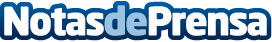 Lefrik aporta motivos para pasarse a la moda ECO y propone varios productosEl próximo 17 de mayo se celebra el Día Internacional del Reciclaje, que sirve para recordar la tremenda importancia que tienen las tres R`s: Reducir, Reutilizar y Reciclar, y que busca reorientar el comportamiento de los ciudadanos con el fin de mejorar el mundo en el que vivimos. Al hilo de esta celebración, Lefrik, la marca española de moda y complementos Eco, aporta 6 razones por las que  pasarse a la moda sostenible, a la vez que presenta un bazar con sus mejores productosDatos de contacto:Lefrik 910 66 51 78Nota de prensa publicada en: https://www.notasdeprensa.es/lefrik-aporta-motivos-para-pasarse-a-la-moda Categorias: Nacional Moda Madrid Ecología http://www.notasdeprensa.es